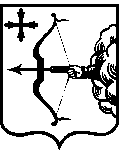 В соответствии с Федеральным законом от 27.07.2010 № 210-ФЗ «Об организации предоставления государственных и муниципальных услуг», абзацем вторым, пятым и шестым пункта 7 части 1 статьи 10.1 Закона Российской Федерации от 21.02.1992 № 2395-1 «О недрах», постановлением Правительства Кировской области от 30.08.2011 № 118/414 «Об административных регламентах предоставления государственных услуг»:1. Утвердить Административный регламент предоставления государственной услуги по приему и рассмотрению заявок на получение права пользования недрами для геологического изучения участков недр местного значения на территории Кировской области (далее - Административный регламент), согласно приложению.2. Настоящее распоряжение вступает в силу со дня вступления в силу постановления Правительства Кировской области, предусматривающего признание утратившим силу Административного регламента по предоставлению услуги по приему и рассмотрению заявок на получение права пользования недрами для геологического изучения участков недр местного значения на территории Кировской области, утвержденного постановлением Правительства Кировской области от 22.01.2013 № 192/19.3. Положения, касающиеся предоставления государственной услуги в случаях получения права пользования участком недр для геологического изучения участками недр местного значения за счет государственных средств, вступают в силу и распространяют свое действие на правоотношения, возникшие с 1 января 2022 года. Министр охраны окружающейсреды Кировской области					               А.В. АлбеговаМИНИСТЕРСТВО ОХРАНЫ ОКРУЖАЮЩЕЙ СРЕДЫ КИРОВСКОЙ ОБЛАСТИРАСПОРЯЖЕНИЕМИНИСТЕРСТВО ОХРАНЫ ОКРУЖАЮЩЕЙ СРЕДЫ КИРОВСКОЙ ОБЛАСТИРАСПОРЯЖЕНИЕМИНИСТЕРСТВО ОХРАНЫ ОКРУЖАЮЩЕЙ СРЕДЫ КИРОВСКОЙ ОБЛАСТИРАСПОРЯЖЕНИЕМИНИСТЕРСТВО ОХРАНЫ ОКРУЖАЮЩЕЙ СРЕДЫ КИРОВСКОЙ ОБЛАСТИРАСПОРЯЖЕНИЕМИНИСТЕРСТВО ОХРАНЫ ОКРУЖАЮЩЕЙ СРЕДЫ КИРОВСКОЙ ОБЛАСТИРАСПОРЯЖЕНИЕМИНИСТЕРСТВО ОХРАНЫ ОКРУЖАЮЩЕЙ СРЕДЫ КИРОВСКОЙ ОБЛАСТИРАСПОРЯЖЕНИЕ№г. Киров Об утверждении Административного регламента по предоставлению государственной услуги по приему и рассмотрению заявок на получение права пользования для геологического изучения участков недр местного значения на территории Кировской областиг. Киров Об утверждении Административного регламента по предоставлению государственной услуги по приему и рассмотрению заявок на получение права пользования для геологического изучения участков недр местного значения на территории Кировской областиг. Киров Об утверждении Административного регламента по предоставлению государственной услуги по приему и рассмотрению заявок на получение права пользования для геологического изучения участков недр местного значения на территории Кировской областиг. Киров Об утверждении Административного регламента по предоставлению государственной услуги по приему и рассмотрению заявок на получение права пользования для геологического изучения участков недр местного значения на территории Кировской областиг. Киров Об утверждении Административного регламента по предоставлению государственной услуги по приему и рассмотрению заявок на получение права пользования для геологического изучения участков недр местного значения на территории Кировской областиг. Киров Об утверждении Административного регламента по предоставлению государственной услуги по приему и рассмотрению заявок на получение права пользования для геологического изучения участков недр местного значения на территории Кировской области